REGULAMIN ZAWODÓW STRZELECKO-OBRONNYCHDla Dzieci i Młodzieży1.08.2023r. Uczczenie Powstania Warszawskiego Warka 2023Organizator zawodów:Młodzieżowa Sekcja KŻR LOK w Warce im. Piotra WysockiegoCESiR Warka Cel:Uczczenie zrywu niepodległościowego (Powstanie Warszawskie)Popularyzacja dyscypliny sportowej strzelectwa sportowegoRozwijanie umiejętności strzelecko - sprawnościowychMiejsce i termin zawodów:Miejsce: Strzelnica MiejskaWarka ul. Nowy Zjazd 8Data: 1.08.2023r.Potwierdzenie zgłoszenia do zawodów 8.30 - 9.15Start zawodów o 9:30Zakończenie zawodów około 14:00Konkurencje 1. Bieg wytrzymałościowy 2000mPomiar czasuBieg / marszobieg po sztucznej bieżni na stadionie 2. Karabin sportowy – konkurencja 10-strzałowaBroń – karabin bocznego zapłonu o kal. 22LR -mechaniczne przyrządy celownicze.Odległość – 50 mTarcza – Tarcza KBKSIlość strzałów – 10 ocenianychCzas – 5 minPostawa – leżąc bez podpórki.  3. Pistolet  sportowy – konkurencja 10-strzałowaBroń – pistolet bocznego zapłonu o kal. 22LR -mechaniczne przyrządy celownicze.Odległość – 25 mTarcza – Tarcza PSP-25mIlość strzałów – 10 ocenianychCzas – 5 minPostawa – stojąca.4. Rzut granatem do celu – 5 rzutówGranat ćwiczebny 600grRzuty pojedyncze w punktowane polaCzas 2 minuty5. Uczestnictwo W zawodach może uczestniczyć młodzież w wieku 14 – 19 lat będąca członkami klubów strzeleckich i młodzież niezrzeszona w klubie strzeleckim po odbyciu przeszkolenia w posługiwaniu się bronią (uczestnictwo w treningu MSKŻR w wybranym terminie: 11.07/16.07/25.07).W zawodach mogą wystartować tylko osoby poprawnie zgłoszone (Karta zgłoszenia). Dla pierwszych poprawnie zgłoszonych 20 osób Organizator przewiduje znaczek okolicznościowy.Osoby niepełnoletnie muszą posiadać podpisaną zgodę rodzica lub opiekuna pranego.Obowiązują ochronniki słuchu i wzorku. Organizator zapewnia lunetki obserwacyjne na stanowiskach.Start w zawodach jest bezpłatny.Informacje:  601-360-728 Robert SosnowskiZgłoszenia: kzrwarka@wp.pl6. KlasyfikacjaZawody wygrywa osoba która uzyskała największą ilość punktów po sumowaniu wszystkich konkurencji. Dodatkowe punkty uzyskuje się za rocznik: 14 – 15  lat + 25 pkt, 16 – 17  lat + 10 pkt; W przypadku równej ilości punktów o wyższym miejscu decyduje: -  ilość zdobytych punktów z pistoletu-  lepszy czas biegu-  ilość zdobytych punktów z karabinu-  rok urodzenia7. NagrodyPuchary za pierwsze trzy miejsca w kat. dziewcząt i chłopcówZnaczek okolicznościowy dla pierwszych 20 zgłoszonych osób które, ukończą zawodyPostanowienia końcoweKwestie sporne nieobjęte niniejszym regulaminem rozwiązywane będą przez organizatora zawodów. Protesty należy zgłaszać w biurze zawodów do 15 minut po zakończonej konkurencji. Organizator zastrzega sobie prawo do zmian treści regulaminu w każdym z jego punktów.Ostateczne decyzje podejmuje organizator.ZGODA RODZICA/OPIEKUNA PRAWNEGO NA UDZIAŁ w zajęciach WAKACJE z KŻR i Cesir1.08.2023 Zawody Strzelecko - Sprawnościowena Strzelnicy w Warce ul. Nowy Zjazd 8Ja niżej podpisany/-na wyrażam zgodę na udział mojego dziecka …...…………………………….………………………….…………. ………………. w zajęciach na Strzelnicy w Warce ul. Nowy Zjazd 8 organizowanych przez KŻR LOK Warka im. Piotra Wysockiego  i Cesir Warka w terminie:  1.08.2023r.  w godzinach: 9:00 – 14:00Oświadczam że zapoznałem/am moje dziecko z Regulaminem ZawodówOświadczam, że moje dziecko ma skończone 13 lat i nie ma przeciwwskazań, aby wzięło udział w tego typu zajęciach.2.    Biorę odpowiedzialność za dojście dziecka na miejsce zbiórki i jego powrót do domu.3.  Biorę odpowiedzialność finansową za szkody materialne wyrządzone przez moje dziecko w trakcie trwania zajęć wynikające z nieprzestrzegania regulaminu.4.  Wyrażam zgodę na nieodpłatne utrwalanie i przetwarzanie wizerunku dziecka podczas udziału w zajęciach. Zgoda obejmuje w szczególności wykorzystanie za pośrednictwem mediów społecznościowych, stron internetowych, gazet wyłącznie w celu promocyjno-reklamowym.……………………………………………………………….                             (data i podpis rodzica/opiekuna prawnego)Telefon kontaktowy: …………………………………………..Inne istotne informacje, które rodzice/opiekunowie chcą przekazać organizatorowi: ………………………………………….………………………………………………………………………………………………………………………………………………………….………………………………………………………………………………………………….KARTA ZGŁOSZENIOWAJa niżej podpisany/-na zgłaszam swoje uczestnictwo w Zawodach Strzelecko – Sprawnościowych które odbędą się 1.08.2023r. na Strzelnicy w Warce ul. Nowy Zjazd 8 organizowanych przez MSKŻR LOK Warka im. Piotra Wysockiego  i Cesir Warka …...…………………………………………………………….………………………….…………………………………………………………Imię i nazwisko;                                                                data urodzeniaOświadczam że zapoznałem/am się z Regulaminem Zawodów.Oświadczam że zapoznałem/am się z Regulaminem Strzelnicy.Oświadczam, że mam skończone 13 lat i nie mam przeciwwskazań do wzięcia udziału w tego typu zawodach.Oświadczam, że zostałem przeszkolony z bezpiecznego posługiwania się bronią a w szczególności z pistoletu.5.    Oświadczam, że ponoszę odpowiedzialność za swoje dojście na miejsce zbiórki i  powrót do domu.6.  Oświadczam, że ponoszę odpowiedzialność finansową za szkody materialne wyrządzone w trakcie zawodów wynikające z nieprzestrzegania regulaminu.7.  Wyrażam zgodę na nieodpłatne utrwalanie i przetwarzanie wizerunku  podczas udziału w zajęciach. Zgoda obejmuje w szczególności wykorzystanie za pośrednictwem mediów społecznościowych, stron internetowych, gazet wyłącznie w celu promocyjno-reklamowym.……………………………………………………………….                                                            (data i podpis)Telefon kontaktowy: …………………………………………..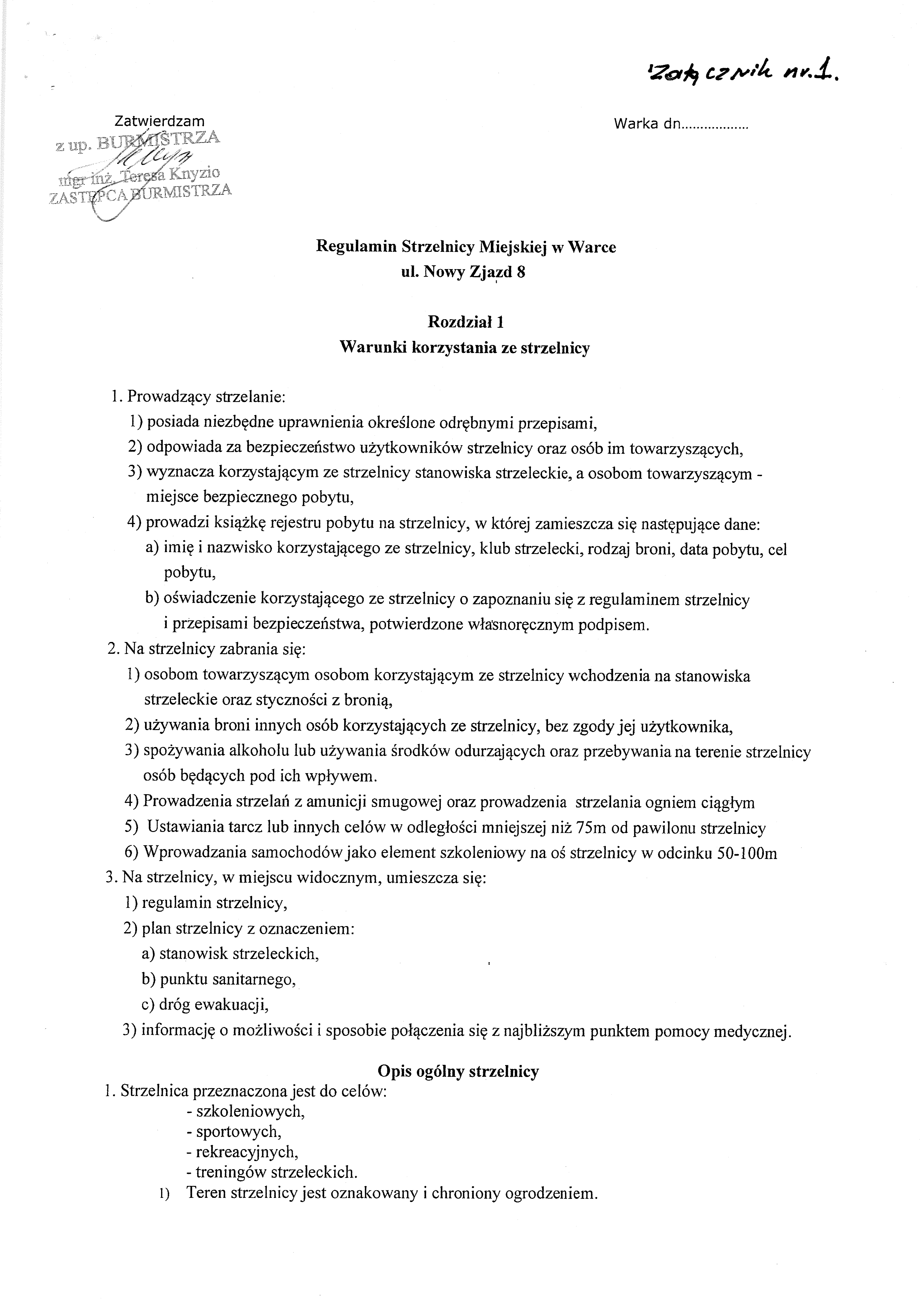 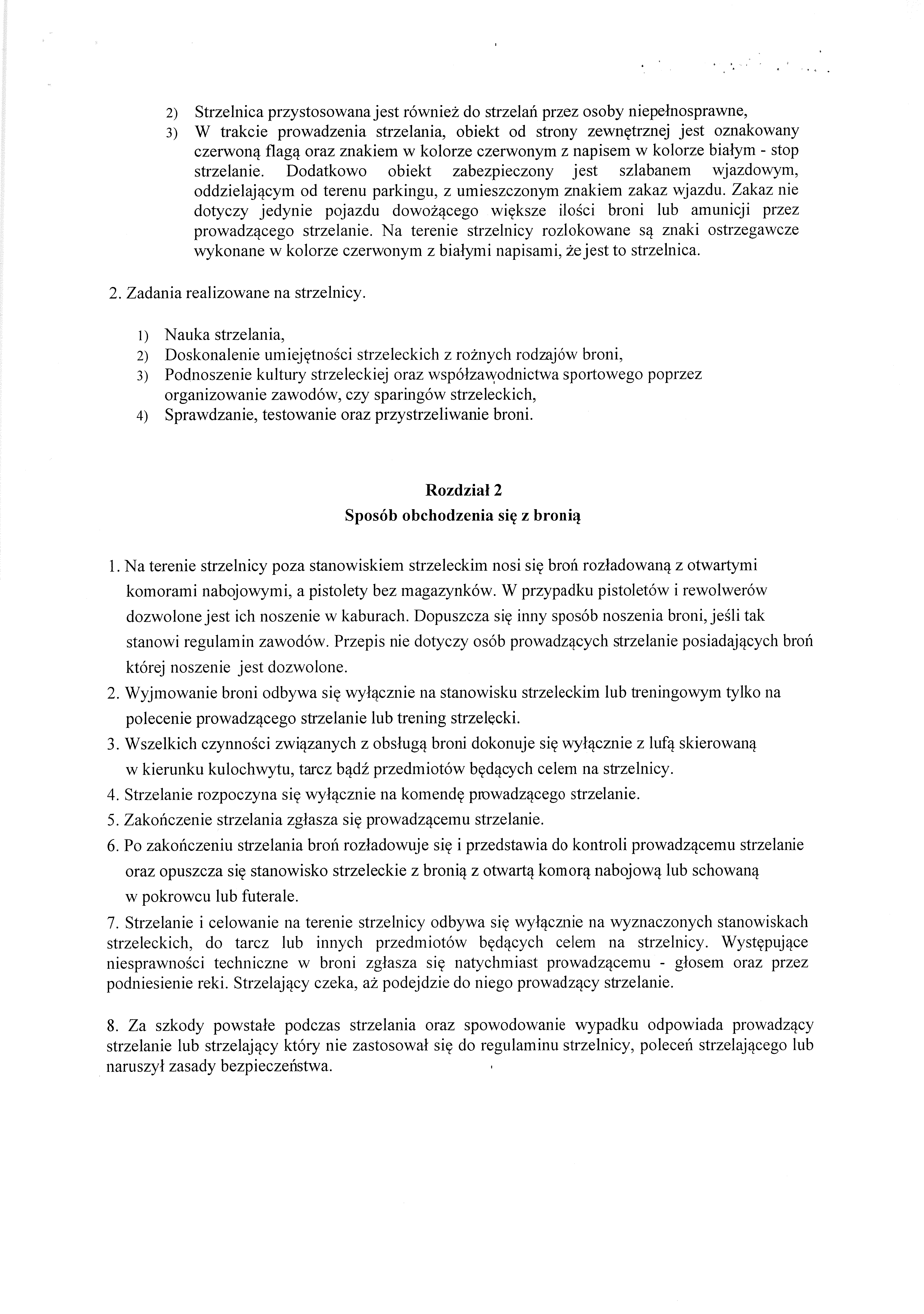 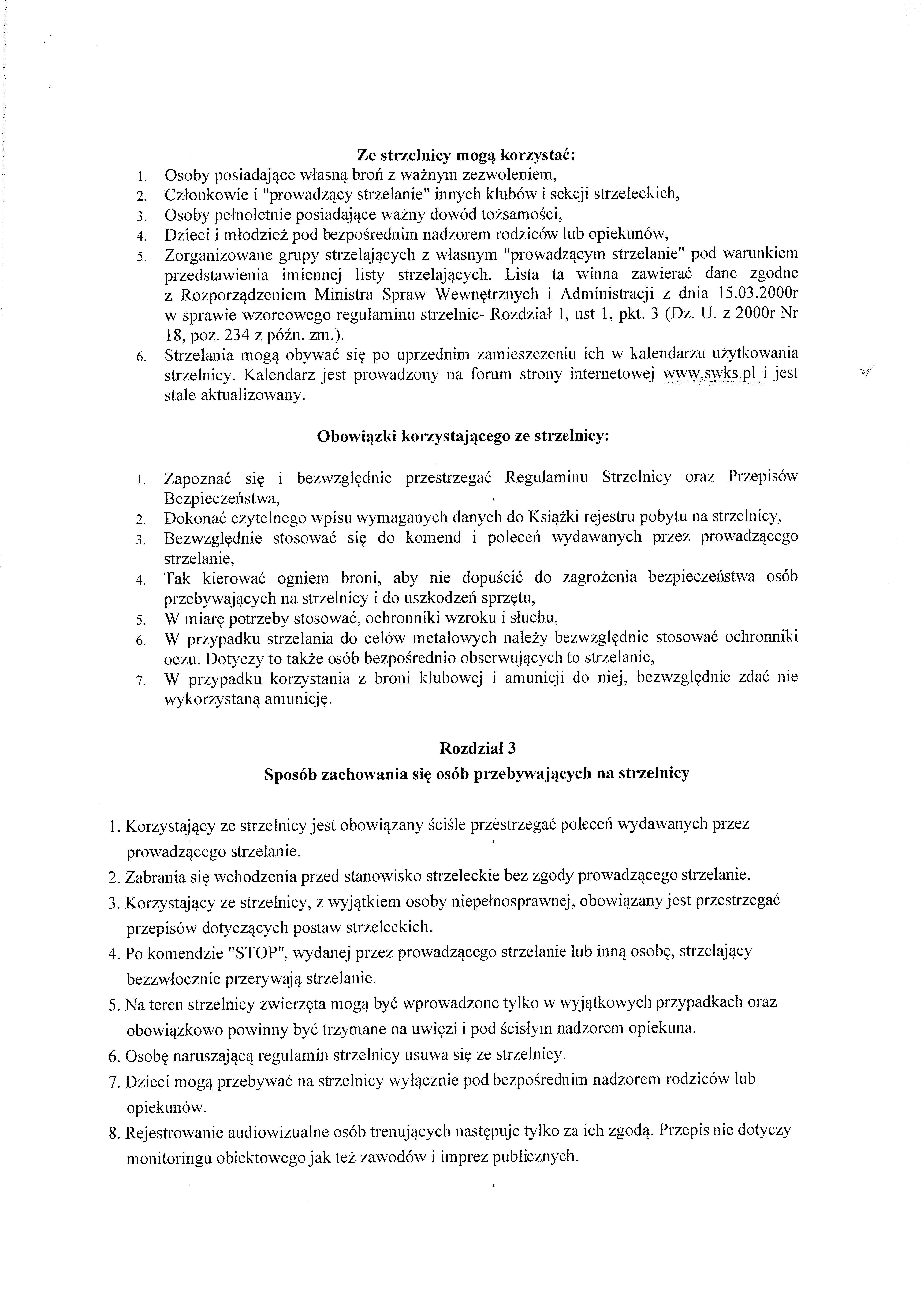 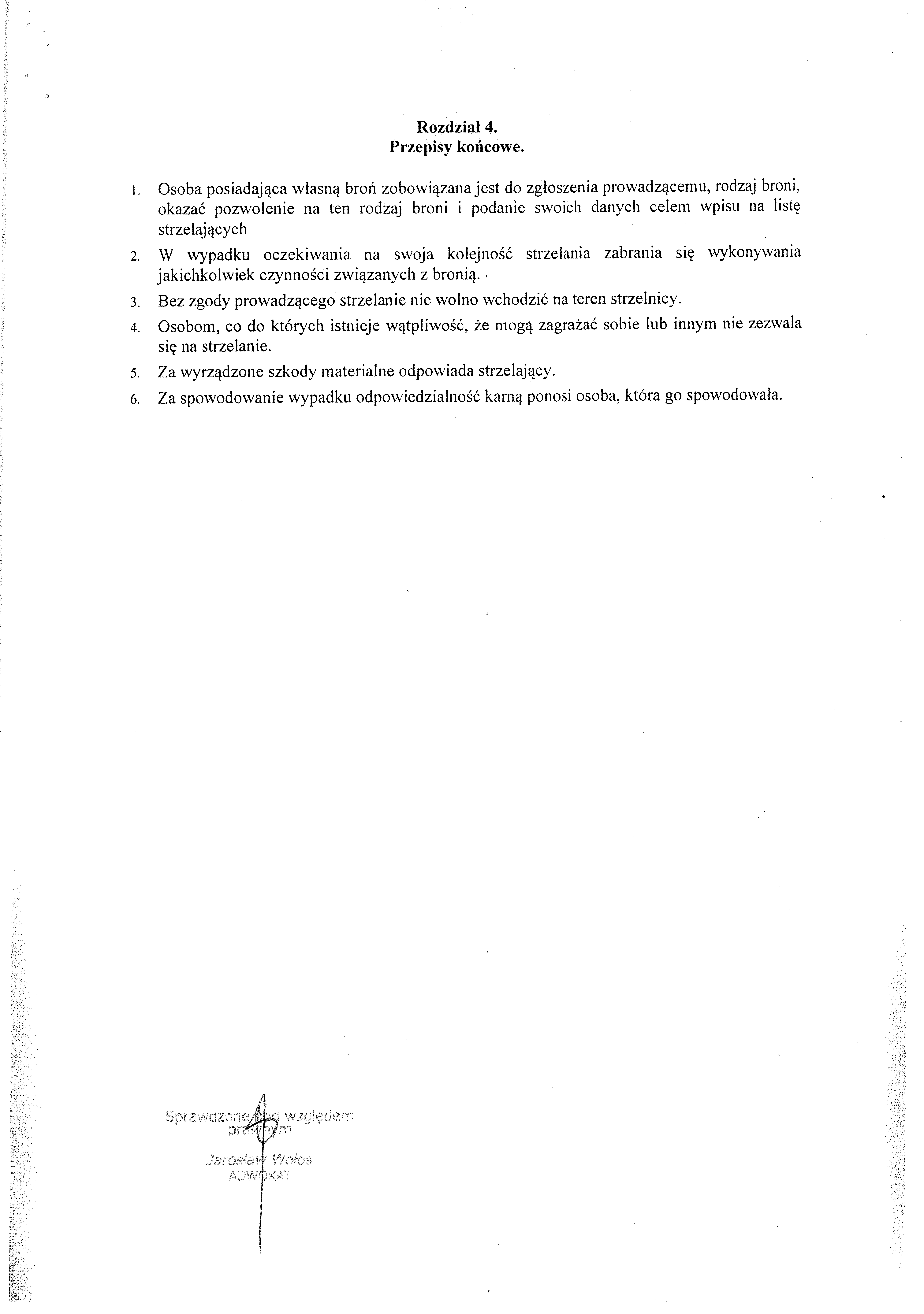 